February 2016ARTHOUSE DESIGN: COMPANY BACKGROUNDER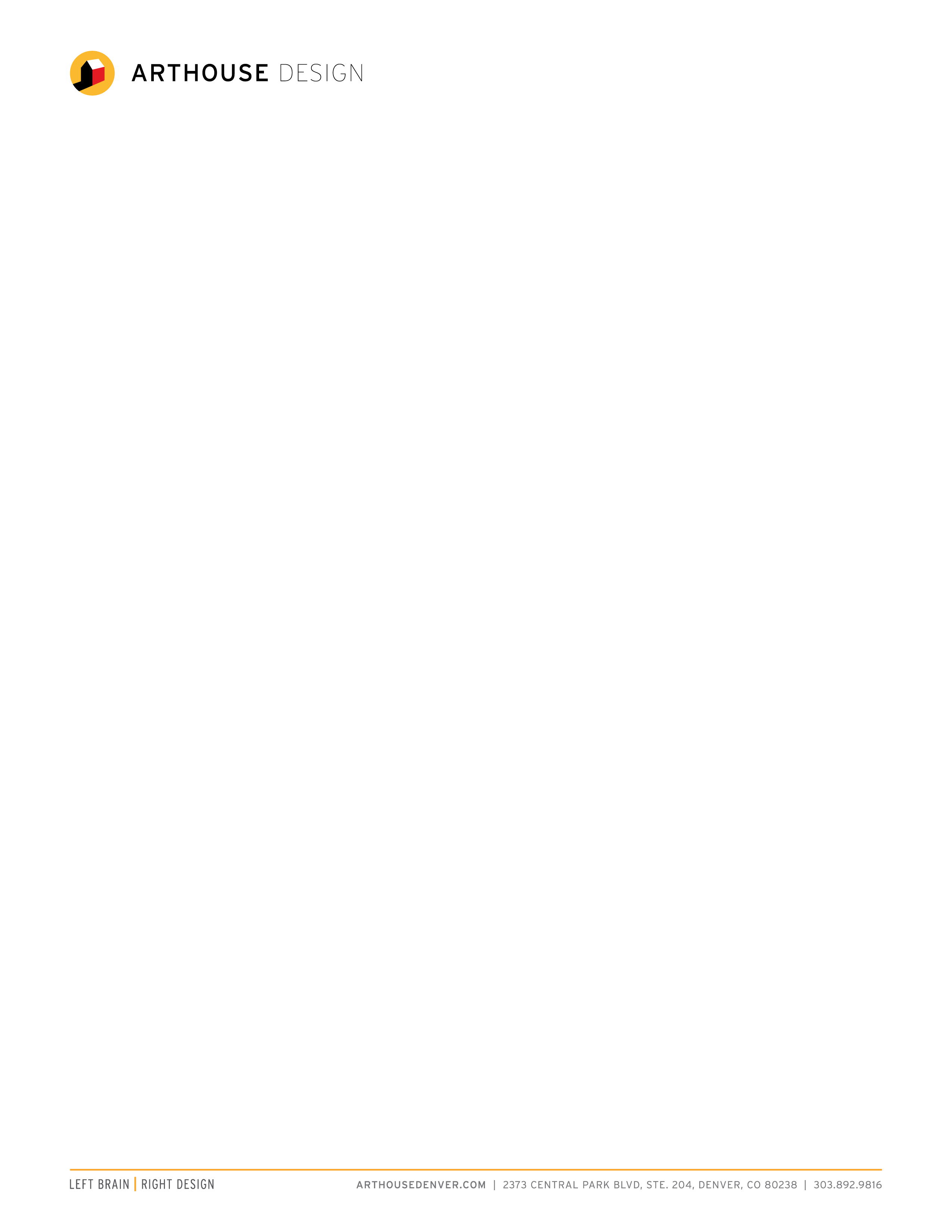 OverviewArtHouse Design is a Denver-based, full-service design agency devoted to the creation of beautiful, thoughtful design. Nimble and versatile, ArtHouse has a wide range of expertise, from wayfinding and signage to branding and logos, from print and packaging to digital and web. Specializing in designing and shaping user-friendly, built environments, ArtHouse leads the experiential and environmental graphic design industry in art direction for architecture, interior design and other placemaking opportunities. Principal and Creative Director Marty Gregg actively leads in the design community, serving as vice president for development at AIGA Colorado and president of the Community College of Denver's design advisory board. Gregg is also a member of the advisory board to Colorado State University’s design department, serves on the Mayor’s Committee on Vital Signs for the City and County of Denver, and engages in speaking events across the country. At ArtHouse, Gregg leads a team of designers who creatively develop, enhance and reinvigorate brands while communicating their clients’ visions and goals. Maintaining the highest standards for both their work and relationships with clients, ArtHouse designers are constantly endeavoring to share their passion for design and to make it an enjoyable and fulfilling process along the way. For more information, visit www.arthousedenver.com.Servicesbranding and identitycity reviews and code compliance construction administrationdécor designdigital, web and social media designdonor recognitionexperiential and environmental graphic designfabrication managementillustrationnamingplacemakingpublic artprint and packagingtheming, wayfinding and signageProducts3-D landmarksbid comparisonscomprehensive sign plansconstruction drawingsguidelines and standardslocation planslogosmarketing collateralmessage scheduleswebsitesMarketscivic and culturalcorporate, commercial and mixed-use educationFortune 500grocery storehealthcare (such as children's hospitals)hotel and resortlocal, national and internationalmulti-family residential public and private sectorsrestaurants and retailsmall businessPartnersarchitects and landscape architectscontractorscorporationsdevelopersengineersfabricators and installersmunicipalitiesurban plannersMilestones1983: Founded in downtown Denver's historic Larimer Square district as Weber Design 1989: Hired Marty Gregg, with 8 years of experience, as Senior Designer1996: Purchased by Marty Gregg and renamed ArtHouse Design2008: Expanded into the international market, working on projects in China and the Middle East2007: Moved to Denver's hip, eclectic Uptown neighborhood2012: Moved to its current location in Denver's dynamic, sustainable Stapleton neighborhood2016: Celebrating 20 years of creative partnerships with a night of appetizers, drinks and memories at The Art Hotel's Fire RestaurantLeadershipMarty Gregg, Principal and Creative DirectorMarty is a founding principal of ArtHouse Design, with more than 30 years of experience designing award-winning identities, signage and printed collateral for corporate, commercial, retail, healthcare, higher education and municipal clients. Marty’s exceptional skills with a pen help to make spontaneous ideas in meetings come to life before a client’s eyes. His innovative design solutions are integral to every phase of the design process, and he is an inspiring and energizing leader.In his role as principal at ArtHouse, Marty’s creative direction is a key component of all projects and provides crucial strategy for particularly difficult design challenges. Marty is an important liaison for the firm in meetings with clients and stakeholders. As one of the region’s lead design authorities, he lends his expertise to a host of professional and educational associations, including the Mayor of Denver’s Committee for Vital Sign Review (Marty has served as a committee member for 12 years). Marty is also the featured presenter at many speaking engagements and frequently opens the studio to student groups and other professional organizations to encourage educational and professional development opportunities. Marty embodies the idea that collaboration and listening leads to the most successful solutions. His leadership and management are fundamental to the success of ArtHouse.Marty holds a Bachelor of Fine Arts degree in Graphic Design from Colorado State University in Fort Collins, CO, and is an advisory board member of the Colorado State University Design Department. Marty is also currently serving as the Vice President of Chapter Development on the AIGA Colorado board and as President of the Community College of Denver’s Design Advisory Board.Marty is a Colorado native whose passion for art and design is exceeded only by his passion for his family. Marty also loves spending time in the mountains of Colorado, biking, talking to interesting people, drawing in his collection of notebooks and enjoying a glass of red wine.
Key Personnel:Megan Charles, Studio ManagerBeth Rosa, Senior DesignerBrittany Sparks, DesignerZach Kotel, DesignerEvan Bethel, DesignerMedia Contact + Speaking Engagement Requests:Mindy Viering, Writer, Editor and PR Specialist(call/text) 720.989.1912, mindy@thewritteneffect.comClick here to visit ArtHouse Design's online newsroom.Click here to visit ArtHouse Design's online portfolio.